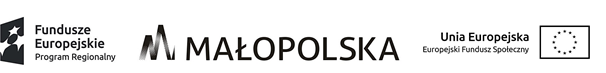 FORMULARZ CENOWY* jeżeli Wykonawca jest zwolniony z podatku VAT należy wpisać znak „-” lub „zw” Tytuł projektu„Aktywni – Kompetentni – Samodzielni” RPMP.09.01.02-12-0175/16 OrganizatorFundacja Wspierania Rozwoju Społecznego „Leonardo”, os. Młodości 8, 31-908 Kraków, NIP 6792742498, REGON 356584130,Program OperacyjnyRegionalny Program Operacyjny Województwa Małopolskiego na lata 2014 –2020 Oś Priorytetowa Region Spójny Społecznie, Działanie 9.1, Poddziałanie 9.1.2,Wykonawca:Wykonawca:Adres:Adres:Osoba do kontaktu:(imię, nazwisko, telefon, adres e-mail)Osoba do kontaktu:(imię, nazwisko, telefon, adres e-mail)Uwagi:Uwagi:----------------------------------------------------------------------------------------------------------------------------------------------------Lp.Przedmiot zamówieniaOsobodzień Cena jednostkowa brutto za 1VAT %Wartość zamówienia3 x 41234561Usługa cateringowa